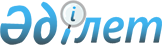 О ратификации Протокола о внесении изменений в Соглашение о взаимном обеспечении сохранности секретной информации в рамках Организации Договора о коллективной безопасности от 18 июня 2004 годаЗакон Республики Казахстан от 13 июня 2018 года № 159-VІ ЗРК.
      Ратифицировать Протокол о внесении изменений в Соглашение о взаимном обеспечении сохранности секретной информации в рамках Организации Договора о коллективной безопасности от 18 июня 2004 года, совершенный в Москве 19 декабря 2012 года. ПРОТОКОЛ
о внесении изменений в Соглашение о взаимном обеспечении сохранности секретной информации в рамках Организации Договора о коллективной безопасности от 18 июня 2004 года.
      Государства - члены Организации Договора о коллективной безопасности, в дальнейшем именуемые Сторонами,
      учитывая заинтересованность в реализации Соглашения о взаимном обеспечении сохранности секретной информации в рамках Организации Договора о коллективной безопасности от 18 июня 2004 года (далее - Соглашение),
      исходя из важности обеспечения защиты секретной информации при выполнении задач, возложенных на Организацию Договора о коллективной безопасности в соответствии с ее Уставом,
      в целях определения порядка обеспечения защиты секретной информации Сторон, передаваемой Организации Договора о коллективной безопасности (далее - ОДКБ),
      руководствуясь статьей 13 Соглашения,
      договорились о нижеследующем: Статья 1
      Внести в Соглашение следующие изменения:
      1. В преамбуле в абзаце третьем после слов "Организации Договора о коллективной безопасности" дополнить словами "(далее - ОДКБ)".
      2. В статье 1:
      - в абзаце втором слово "законодательством" заменить словами "нормативными правовыми актами";
      - в абзаце третьем слово "образцов" заменить словом "образов";
      - абзац четвертый изложить в следующей редакции:
      "уполномоченные органы" - государственные органы и/или юридические лица (организации, постоянно действующие рабочие органы), уполномоченные Сторонами получать, передавать, хранить, использовать и защищать переданную (полученную) и/или образовавшуюся в процессе сотрудничества секретную информацию;";
      - в абзаце седьмом перед словом "процедура" дополнить словами "установленные Сторонами";
      - в абзаце восьмом слова "санкционированный процесс ознакомления" заменить словами "санкционированное в установленном порядке ознакомление и/или работа", а также после слова "имеющего" дополнить словом "соответствующий";
      - в абзаце девятом слова "в государствах-Сторонах" заменить словами "каждой из Сторон";
      - в абзаце десятом слова "распространения такой информации" заменить словами "обращения с такой информацией";
      - в конце абзаца одиннадцатого точку заменить точкой с запятой;
      - после абзаца одиннадцатого дополнить абзацем двенадцатым следующего содержания:
      "постоянно действующие рабочие органы" - Секретариат и Объединенный штаб ОДКБ.".
      3. В статье 2:
      - слова "государствами-участниками" заменить словом "Сторонами";
      - слова "двусторонними соглашениями Сторон" заменить словами "двусторонними международными договорами".
      4. В статье 3:
      - дополнить абзацем первым следующего содержания:
      "В Организации Договора о коллективной безопасности используются следующие степени секретности и соответствующие им грифы секретности: "Особой важности", "Совершенно секретно", "Секретно", соотносимые сс степенями секретности и грифами секретности государств - членов ОДКБ.";
      - абзац первый считать абзацем вторым;
      - в абзаце втором слово "сопоставляются" заменить словом "соотносятся".
      5. Статью 4 изложить в следующей редакции: "Статья 4
      Каждая из Сторон определяет свой компетентный орган и по дипломатическим каналам уведомляет об этом депозитарий, который в установленном порядке информирует об этом другие Стороны.
      В случае изменения компетентного органа каждая из Сторон по дипломатическим каналам ставит в известность депозитарий, который уведомляет об этом другие Стороны в установленном порядке.
      Компетентные органы в пределах своей компетенции взаимодействуют непосредственно.
      Взаимодействие уполномоченных органов, а также постоянно действующих рабочих органов, предусматривающее использование секретной информации, осуществляется в установленном порядке.".
      6. В статье 5:
      - абзац третий изложить в следующей редакции:
      "использовать секретную информацию, полученную от другой Стороны, исключительно в предусмотренных при ее передаче целях;";
      - в конце абзаца четвертого точку заменить точкой с запятой;
      - после абзаца четвертого дополнить абзацами пятым и шестым следующего содержания:
      "признавать допуск к секретной информации, оформленный другим государством - членом ОДКБ.
      Допуск к секретной информации соответствующей степени секретности оформляется в порядке, установленном национальным законодательством государства - члена ОДКБ или Инструкцией по обеспечению защиты секретной информации в постоянно действующих рабочих органах Организации Договора о коллективной безопасности, утверждаемой Решением Совета коллективной безопасности ОДКБ (далее - Инструкция)";
      - абзацы пятый - седьмой считать абзацами седьмым - девятым соответственно;
      - в абзаце седьмом слова ", оформленный в соответствии с национальным законодательством" исключить;
      - абзац девятый изложить в следующей редакции:
      "Порядок обращения с секретной информацией и осуществления контроля за обеспечением режима секретности в постоянно действующих рабочих органах определяется Инструкцией.".
      7. В статье 6:
      - в абзаце пятом слово "Сторон" исключить;
      - в абзаце шестом слова "государства" и "Сторон" исключить.
      8. В статье 7:
      - абзац пятый изложить в следующей редакции:
      "Полученная или образовавшаяся в процессе сотрудничества секретная информация учитывается и хранится в соответствии с требованиями, установленными Сторонами по отношению к собственной секретной информации.";
      - в абзаце седьмом слова "уполномоченных органов Сторон" заменить словами "уполномоченных органов".
      9. В абзаце первом статьи 8 слова "своих государств" исключить.
      10. В статье 10:
      - абзац первый изложить в следующей редакции:
      "При несанкционированном распространении секретной информации применяется национальное законодательство государств - членов ОДКБ, а в постоянно действующих рабочих органах - и Инструкция, с учетом обстоятельств несанкционированного распространения.";
      - дополнить абзацем вторым следующего содержания:
      "Лицо, допустившее несанкционированное распространение секретной информации, в любом случае совершения такого нарушения находится под юрисдикцией того государства, гражданином которого оно является.";
      - абзацы второй и третий считать абзацами третьим и четвертым соответственно;
      - в абзаце третьем слова "компетентные органы Сторон" заменить словами "компетентные органы".
      11. В статье 14:
      - в абзаце первом слово "внутригосударственных" заменить словом "соответствующих";
      - в абзаце втором слово "внутригосударственные" исключить;
      12. Дополнить статьей 141 следующего содержания: "Статья 141
      Настоящее Соглашение открыто для присоединения субъектов международного права. Решение о присоединении принимается Советом коллективной безопасности ОДКБ.".
      13. В статье 16 слова "статьями 5, 7, 10 настоящего Соглашения" заменить словами "настоящим Соглашением".
      14. В абзаце первом статьи 17 слово "внутригосударственные" исключить.
      15. В Приложении к Соглашению:
      - в наименовании и преамбуле слова "государствами-участниками" заменить словом "Сторонами";
      - в пункте 1 слово "допуск" заменить словом "доступ", а также исключить слово "Сторон";
      - в пункте 2 исключить слово "Сторон";
      - в абзаце втором пункта 3 и в абзаце первом пункта 4 слово "обяжут" заменить словом "обязывают";
      - в пункте 5 слова "нормативно-правовыми" заменить словами "нормативными правовыми";
      - в пункте 8 слова "уполномоченными органами Сторон" заменить словами "уполномоченными органами". Статья 2
      Настоящий Протокол вступает в силу с даты получения депозитарием четвертого письменного уведомления о выполнении подписавшими его Сторонами внутригосударственных процедур, необходимых для вступления его в силу.
      Для Сторон, выполнивших внутригосударственные процедуры позднее, Протокол вступает в силу с даты получения депозитарием соответствующего уведомления.
      Совершено в городе Москве 19 декабря 2012 года в одном подлинном экземпляре на русском языке. Подлинный экземпляр хранится в Секретариате Организации Договора о коллективной безопасности, который направит каждой Стороне, подписавшей настоящий Протокол, его заверенную копию.
					© 2012. РГП на ПХВ «Институт законодательства и правовой информации Республики Казахстан» Министерства юстиции Республики Казахстан
				
      Президент
Республики Казахстан 

Н. НАЗАРБАЕВ

      За Республику Армения
За Республику Беларусь
За Республику Казахстан

За Кыргызскую РеспубликуЗа Российскую ФедерациюЗа Республику Таджикистан
